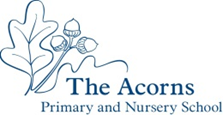 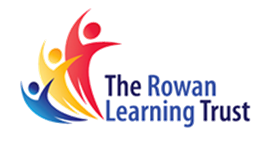 Inclusion & Equality at The Acorns Primary School Meeting the needs of all children including those with Special Educational need or disabilityArticle 28: Every child has the right to an education                 Strategies for Inclusion in GeographyStrategies for Inclusion in GeographyWhole SchoolClear instructions: I do – We do – You DoPre-teachingPreparation for lesson (now/next)Opportunities to practice and overlearn; opportunities to make a mistake in a safe spaceEquipment - Change the resources (specific scissors, pencil grips, enlarged text)SEND Knowledge OrganiserAdult support Sign supported English, if required. Refer to expert TA.Use of coloured overlays/ paper to support children with dyslexic tendencies.Early YearsVarying levels of hands on activity, to suit sensory needs.Additional levels of visual aids (including objects of reference, now/ next and key prompts).Focused continuous provision to develop skills in Geography.Application of skills and time to practice throughout the day (indoors and out).Staff use visual aids on a 1:1 basis to reinforce what has been taught.Sensory resources used to support children with their focus during direct teaching sessions.Sign supported English used consistently. Reduced ICWs (Information carrying words) KS1Less detailed maps or maps that are already labelled/partly labelled. Labels typed up to match rather than children writing.Some lessons completed as a group rather than individually.Use of mixed ability groups, lead by teacher or TA to complete field work.Tick list using pictures when observing around school grounds/local area.Activities relating to current learning/ gaps in phonics (if possible). Recording verbal evidence.Sign supported English used to support children.KS2Types of resources - differentiated atlases, maps of different scales.Activities differentiated by outcome, e.g. less detailed maps, already/ partly labelled maps.Pre-teaching of key vocabulary. If possible, link to current teaching of phonics. Simplified recording methodsPictorial Support materialsSmall group support- lead by Teacher/ TA.Differentiated questioning Vocabulary bank- phonics based (if possible). Mixed ability pairs/ groups.1-1 support from TA/teacherSEND version of knowledge organiser Reduced reading materials. Use of videos to reduce reading time. Differentiated research sources. 